Załącznik nr 3 do SIWZ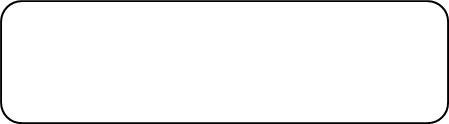 (pieczęć adresowa Wykonawcy)Formularz ofertyOferta złożona przez wykonawcę/podmioty wspólnie ubiegające się o zamówienieOsoba do kontaktu w toku postępowaniaDo: nazwa i siedziba Zamawiającego:Ośrodek Rozwoju EdukacjiAleje Ujazdowskie 2800-478 WarszawaPrzystępując do prowadzonego przez Ośrodek Rozwoju Edukacji postępowania o udzielenie zamówienia publicznego nr WA/ZUZP/261/54/2018 pn. Autorzy suplementów do dyplomów i kwalifikacji – „Partnerstwo” Etap 2” zgodnie z wymogami zawartymi w Specyfikacji Istotnych Warunków Zamówienia oferuję wykonanie przedmiotowego zamówienia za poniższą cenę:Zamawiający w części 13, 15, 19-20, 25, 47-49, 52, 58-59, 61, 71-72 w celu opracowania jednego suplementu do dyplomu i jednego suplementu do kwalifikacji zamierza przeznaczyć maksymalnie 4000 zł.Zamawiający w części 40, 68, 76 w celu opracowania jednego suplementu do dyplomu i dwóch suplementów do kwalifikacji zamierza przeznaczyć maksymalnie 7000 zł.Zamawiający w części 14, 54, 56 w celu opracowania jednego suplementu do dyplomu zamierza przeznaczyć maksymalnie 1000 zł.Zamówienie zrealizuję: sam* / przy udziale Podwykonawców*. Podwykonawcom zostaną powierzone do wykonania następujące zakresy zamówienia:(opis zamówienia zlecanego podwykonawcy)3. Oświadczam, że:- zapoznałem się z SIWZ i nie wnoszę do jej treści żadnych zastrzeżeń oraz zdobyłem wszelkie informacje konieczne do przygotowania oferty;- uważam się za związanego niniejszą ofertą przez okres 60 dni od upływu terminu składania ofert;- w razie wybrania mojej oferty zobowiązuję się do podpisania umowy na warunkach zawartych w ogłoszeniu oraz w miejscu i terminie określonym przez Zamawiającego.Oferta wraz z załącznikami zawiera ……… ponumerowanych stron, w tym strony nr ……….. oferty są jawne, natomiast strony nr ………… oferty są niejawne*(Nie ujawnia się informacji stanowiących tajemnicę przedsiębiorstwa w rozumieniu przepisów o zwalczaniu nieuczciwej konkurencji, jeżeli wykonawca, nie później niż w terminie składania ofert lub wniosków o dopuszczenie do udziału w postępowaniu, zastrzegł, że nie mogą być one udostępniane oraz wykazał, iż zastrzeżone informacje stanowią tajemnicę przedsiębiorstwa. Wykonawca nie może zastrzec informacji, o których mowa w art. 86 ust.4.Uzasadnienie zastrzeżenia informacji jako tajemnica przedsiębiorstwa
………………………………………………………………………………………………Oświadczam, że zgodnie z aktualnym stanem faktycznym i prawnym: nie należę do grupy kapitałowej* wskazuję poniżej listę podmiotów należących do tej samej grupy kapitałowej, w rozumieniu ustawy z dnia 16 lutego 2007 r. o ochronie konkurencji i konsumentów (Dz. U. Nr 50, poz. 331, z późn. zm.):*………………………………………………………………………………………………i złożę stosowne oświadczenie, o którym mowa w art. 24 ust. 11 ustawy Pzp, w terminie 3 dni od dnia zamieszczenia na stronie internetowej Zamawiającego informacji z otwarcia ofert.Załącznikami do niniejszej oferty są:1) ……………………………………………2) ……………………………………………*niepotrzebne skreślićNazwaAdres1Imię i NazwiskoInstytucjaAdresTelefonFaxe-mailCzęść 13Przemysł skórzany (1 suplement do dyplomu i 1 suplement do kwalifikacji)Część 13Przemysł skórzany (1 suplement do dyplomu i 1 suplement do kwalifikacji)Część 13Przemysł skórzany (1 suplement do dyplomu i 1 suplement do kwalifikacji)Cena brutto za suplement do DYPLOMU:Cena brutto za suplement do kwalifikacji:Łączna cena brutto za wykonanie zamówienia w części 13753106 kuśnierzAU.13. Wykonywanie, naprawa i renowacja wyrobów kuśnierskichSKR.13. Wykonywanie i renowacja wyrobów kuśnierskich…………………..słownie ………...Część 14Przemysł skórzany (1 suplement do dyplomu)Część 14Przemysł skórzany (1 suplement do dyplomu)Cena brutto za suplement do DYPLOMU:Łączna cena brutto za wykonanie zamówienia w części 14311926 technik technologii wyrobów skórzanych (na podbudowie: AU.13. Wykonywanie, naprawa i renowacja wyrobów kuśnierskich)…………………..słownie ………...…………………..słownie ………...…………………..słownie ………...Część 15Mechanika precyzyjna i automatyka przemysłowa (1 suplement do dyplomu i 1 suplement do kwalifikacji)Część 15Mechanika precyzyjna i automatyka przemysłowa (1 suplement do dyplomu i 1 suplement do kwalifikacji)Część 15Mechanika precyzyjna i automatyka przemysłowa (1 suplement do dyplomu i 1 suplement do kwalifikacji)Cena brutto za suplement do DYPLOMU:Cena brutto za suplement do kwalifikacji:Łączna cena brutto za wykonanie zamówieniaw części 15731103 mechanik precyzyjnyMG.15.MMP.15. Montaż i naprawa maszyn i urządzeń precyzyjnych…………………..słownie ………...…………………..słownie ………...…………………..słownie ………...…………………..słownie ………...Część 19Przemysł chemiczny  (1 suplement do dyplomu i 1 suplement do kwalifikacji)Część 19Przemysł chemiczny  (1 suplement do dyplomu i 1 suplement do kwalifikacji)Część 19Przemysł chemiczny  (1 suplement do dyplomu i 1 suplement do kwalifikacji)Cena brutto za suplement do DYPLOMU:Cena brutto za suplement do kwalifikacji:Łączna cena brutto za wykonanie zamówieniaw części 19813134 operator urządzeń przemysłu chemicznegoAU.08. Obsługa maszyn i urządzeń przemysłu chemicznegoCCS.08. Eksploatacja maszyn i urządzeń przemysłu chemicznego…………………..słownie ………...…………………..słownie ………...…………………..słownie ………...…………………..słownie ………...Część 20Przemysł chemiczny (1 suplement do dyplomu i 1 suplement do kwalifikacji)Część 20Przemysł chemiczny (1 suplement do dyplomu i 1 suplement do kwalifikacji)Część 20Przemysł chemiczny (1 suplement do dyplomu i 1 suplement do kwalifikacji)Cena brutto za suplement do DYPLOMU:Cena brutto za suplement do kwalifikacji:Łączna cena brutto za wykonanie zamówieniaw części 20311603 technik technologii chemicznejAU.56. Organizacja i kontrolowanie procesów technologicznych w przemyśle chemicznymCCS.56. Organizacja procesów technologicznych w przemyśle chemicznym…………………..słownie ………...…………………..słownie ………...…………………..słownie ………...…………………..słownie ………...Część 25Tapicerstwo (1 suplement do dyplomu i 1 suplement do kwalifikacji)Część 25Tapicerstwo (1 suplement do dyplomu i 1 suplement do kwalifikacji)Część 25Tapicerstwo (1 suplement do dyplomu i 1 suplement do kwalifikacji)Cena brutto za suplement do DYPLOMU:Cena brutto za suplement do kwalifikacji:Łączna cena brutto za wykonanie zamówieniaw części 25753402 tapicerAU.12.DRM.12 Wykonywanie wyrobów tapicerowanych…………………..słownie ………...…………………..słownie ………...…………………..słownie ………...…………………..słownie ………...Część 40Budownictwo wodne i melioracja (1 suplement do dyplomu i 2 suplementy do kwalifikacji)Część 40Budownictwo wodne i melioracja (1 suplement do dyplomu i 2 suplementy do kwalifikacji)Część 40Budownictwo wodne i melioracja (1 suplement do dyplomu i 2 suplementy do kwalifikacji)Część 40Budownictwo wodne i melioracja (1 suplement do dyplomu i 2 suplementy do kwalifikacji)Cena brutto za suplement do DYPLOMU:Cena brutto za suplement do kwalifikacji:Cena brutto za suplement do kwalifikacji:Łączna cena brutto za wykonanie zamówieniaw części 40311208 technik inżynierii środowiska i melioracjiRL. 23.DII.23. Organizacja i prowadzenie robót związanych z budową obiektów inżynierii środowiskaRL. 24.DII.24. Organizacja i prowadzenie robót melioracyjnych…………………..słownie ………...…………………..słownie ………...…………………..słownie ………...…………………..słownie ………...…………………..słownie ………...Część 47Optyka (1 suplement do dyplomu i 1 suplement do kwalifikacji)Część 47Optyka (1 suplement do dyplomu i 1 suplement do kwalifikacji)Część 47Optyka (1 suplement do dyplomu i 1 suplement do kwalifikacji)Cena brutto za suplement do DYPLOMU:Cena brutto za suplement do kwalifikacji:Łączna cena brutto za wykonanie zamówienia w części 47731104 Optyk-mechanikMG.14.MMP.14. Montaż i naprawa elementów i układów optycznych…………………..słownie ………...…………………..słownie ………...…………………..słownie ………...…………………..słownie ………...Część 48Optyka (1 suplementy do dyplomu i 1 suplement do kwalifikacji)Część 48Optyka (1 suplementy do dyplomu i 1 suplement do kwalifikacji)Część 48Optyka (1 suplementy do dyplomu i 1 suplement do kwalifikacji)Cena brutto za suplement do DYPLOMU:Cena brutto za suplement do kwalifikacji:Łączna cena brutto za wykonanie zamówieniaw części 48325302 technik optykMG.30.MMP.30. Wykonywanie i naprawa pomocy wzrokowych…………………..słownie ………...…………………..słownie ………...…………………..słownie ………...…………………..słownie ………...Część 49Blacharstwo ( suplement do dyplomu i 1 suplement do kwalifikacji)Część 49Blacharstwo ( suplement do dyplomu i 1 suplement do kwalifikacji)Część 49Blacharstwo ( suplement do dyplomu i 1 suplement do kwalifikacji)Cena brutto za suplement do DYPLOMU:Cena brutto za suplementdo kwalifikacji:Łączna cena brutto za wykonanie zamówienia w części 49721301 blacharzMG.25. Wykonywanie i naprawa elementów, wyrobów i pokryć z blachyMBM. 25. Wykonywanie i naprawa wyrobów z blachy i profili kształtowych…………………..słownie ………...…………………..słownie ………...…………………..słownie ………...…………………..słownie ………...Część 52Ślusarstwo i mechanika (1 suplement do dyplomu i 1 suplement do kwalifikacji)Część 52Ślusarstwo i mechanika (1 suplement do dyplomu i 1 suplement do kwalifikacji)Część 52Ślusarstwo i mechanika (1 suplement do dyplomu i 1 suplement do kwalifikacji)Cena brutto za suplement do DYPLOMU:Cena brutto za suplement do kwalifikacji:Łączna cena brutto za wykonanie zamówieniaw części 52311504 technik mechanik (na podbudowie MG.17. Montaż i obsługa maszyn i urządzeń)MG.44.MBM.44. Organizacja i nadzorowanie procesów produkcji maszyn i urządzeń…………………..słownie ………...…………………..słownie ………...…………………..słownie ………...…………………..słownie ………...Część 54Ślusarstwo i mechanika (1 suplement do dyplomu)Część 54Ślusarstwo i mechanika (1 suplement do dyplomu)Cena brutto za suplement do DYPLOMU:Łączna cena brutto za wykonanie zamówieniaw części 54311504 technik mechanik (na podbudowie MG.19. Użytkowanie obrabiarek skrawających)…………………..słownie ………...…………………..słownie ………...…………………..słownie ………...Część 56Ślusarstwo i mechanika (1 suplement do dyplomu)Część 56Ślusarstwo i mechanika (1 suplement do dyplomu)Cena brutto za suplement do DYPLOMU:Łączna cena brutto za wykonanie zamówieniaw części 56311504 technik mechanik (na podbudowie MG.20. Wykonywanie i naprawa elementów maszyn, urządzeń i narzędzi)…………………..słownie ………...…………………..słownie ………...…………………..słownie ………...Część 58Mechanika lotnicza (1 suplement do dyplomu i 1 suplement do kwalifikacji)Część 58Mechanika lotnicza (1 suplement do dyplomu i 1 suplement do kwalifikacji)Część 58Mechanika lotnicza (1 suplement do dyplomu i 1 suplement do kwalifikacji)Cena brutto za suplement do DYPLOMU:Cena brutto za suplement do kwalifikacji:Łączna cena brutto za wykonanie zamówieniaw części 58315317 technik mechanik lotniczyMG.31.MBM.31. Wykonywanie obsługi liniowej i hangarowej statków lotniczych…………………..słownie ………...…………………..słownie ………...…………………..słownie ………...…………………..słownie ………...Część 59Mechanika lotnicza (1 suplement do dyplomu i 1 suplement do kwalifikacji)Część 59Mechanika lotnicza (1 suplement do dyplomu i 1 suplement do kwalifikacji)Część 59Mechanika lotnicza (1 suplement do dyplomu i 1 suplement do kwalifikacji)Cena brutto za suplement do DYPLOMU:Cena brutto za suplement do kwalifikacji:Łączna cena brutto za wykonanie zamówieniaw części 59315316 technik awionikEE.12EEE.12. Wykonywanie obsługi liniowej statków powietrznych i obsługi hangarowej wyposażenia awionicznego…………………..słownie ………...…………………..słownie ………...…………………..słownie ………...…………………..słownie ………...Część 61Przetwórstwo tworzyw sztucznych (1 suplement do dyplomu i 1 suplement do kwalifikacji)Część 61Przetwórstwo tworzyw sztucznych (1 suplement do dyplomu i 1 suplement do kwalifikacji)Część 61Przetwórstwo tworzyw sztucznych (1 suplement do dyplomu i 1 suplement do kwalifikacji)Cena brutto za suplement do DYPLOMU:Cena brutto za suplement do kwalifikacji:Łączna cena brutto za wykonanie zamówienia w części 61711504 szkutnikMG.29.MBM.29. Wykonywanie robót szkutniczych…………………..słownie ………...…………………..słownie ………...…………………..słownie ………...…………………..słownie ………...Część 68Przeróbka kopalin stałych  (1 suplement do dyplomu i 2 suplementy do kwalifikacji)Część 68Przeróbka kopalin stałych  (1 suplement do dyplomu i 2 suplementy do kwalifikacji)Część 68Przeróbka kopalin stałych  (1 suplement do dyplomu i 2 suplementy do kwalifikacji)Część 68Przeróbka kopalin stałych  (1 suplement do dyplomu i 2 suplementy do kwalifikacji)Cena brutto za suplement do DYPLOMU:Cena brutto za suplement do kwalifikacji:Cena brutto za suplement do kwalifikacji:Łączna cena brutto za wykonanie zamówienia w części 68311706 technik przeróbki kopalin stałychMG.35.GIW.35. Prowadzenie procesu przeróbki kopalin stałychMG.36.GIW.36.Organizacja procesu przeróbki kopalin stałych…………………..słownie ………...…………………..słownie ………...…………………..słownie ………...…………………..słownie ………...…………………..słownie ………...Część 71Górnictwo odkrywkowe (1 suplement do dyplomu i 1 suplement do kwalifikacji)Część 71Górnictwo odkrywkowe (1 suplement do dyplomu i 1 suplement do kwalifikacji)Część 71Górnictwo odkrywkowe (1 suplement do dyplomu i 1 suplement do kwalifikacji)Cena brutto za suplement do DYPLOMU:Cena brutto za suplement do kwalifikacji:Łączna cena brutto za wykonanie zamówienia w części 71811102 górnik odkrywkowej eksploatacji złóżMG.10.GIW.10. Eksploatacja złóż metodą odkrywkową…………………..słownie ………...…………………..słownie ………...…………………..słownie ………...…………………..słownie ………...Część 72Górnictwo odkrywkowe (1 suplement do dyplomu i 1 suplement do kwalifikacji)Część 72Górnictwo odkrywkowe (1 suplement do dyplomu i 1 suplement do kwalifikacji)Część 72Górnictwo odkrywkowe (1 suplement do dyplomu i 1 suplement do kwalifikacji)Cena brutto za suplement do DYPLOMU:Cena brutto za suplement do kwalifikacji:Łączna cena brutto za wykonanie zamówienia w części 72311701 technik górnictwa odkrywkowegoMG.41.GIW.41. Organizacja i prowadzenie złóż metoda odkrywkową…………………..słownie ………...…………………..słownie ………...…………………..słownie ………...…………………..słownie ………...Część 76Transport bliski  (1 suplement do dyplomu i 2 suplementy do kwalifikacji)Część 76Transport bliski  (1 suplement do dyplomu i 2 suplementy do kwalifikacji)Część 76Transport bliski  (1 suplement do dyplomu i 2 suplementy do kwalifikacji)Część 76Transport bliski  (1 suplement do dyplomu i 2 suplementy do kwalifikacji)Cena brutto za suplement do DYPLOMU:Cena brutto za suplement do kwalifikacji:Cena brutto za suplement do kwalifikacji:Łączna cena brutto za wykonanie zamówienia w części 76311940 technik urządzeń dźwigowychEE.13. Montaż i konserwacja urządzeń dźwigowychEEE.13.Motaż urządzeń dźwigowychEE.14. Organizacja prac związanych z budową, montażem konserwacją urządzeń dźwigowychEEE.14. Obsługa i konserwacja urządzeń dźwigowych…………………..słownie ………...…………………..słownie ………...…………………..słownie ………...…………………..słownie ………...…………………..słownie ………...